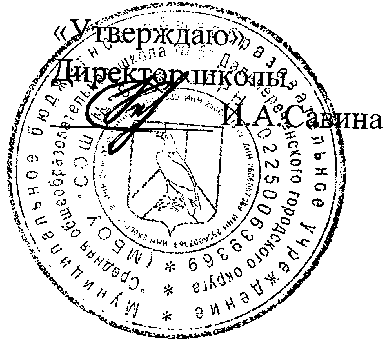 06.03.2023Расписание проведения Всероссийских проверочных работ в муниципальном общеобразовательном учреждении «Средняя общеобразовательная школа №6» Дальнереченского городского округа в 2023 годуДата КлассПредмет 28 марта4а, 4бОкружающий мир4 апреля4а, 4бМатематика 11 апреля4а, 4бРусский язык часть 113 апреля4а, 4бРусский язык часть 229 марта5а, 5бБиология4 апреля5а, 5бИстория13 апреля5а, 5бМатематика21 апреля5а, 5бРусский язык30 марта6а, 6б, 6вЕстес-научные предметы5 апреля6а, 6б, 6вОбществ.науки11 апреля6а, 6б, 6вРусский язык20 апреля6а, 6б, 6вМатематика28 марта7а, 7б, 7вЕстес-научные предметы6 апреля7а, 7б, 7вРусский язык12 апреля7а, 7б, 7вМатематика 18 апреля7а, 7б, 7вОбществ.науки24 апреля-26 апреля7а, 7б, 7вАнглийский язык31 марта8а, 8б, 8вРусский язык4 апреля8а, 8б, 8вМатематика12 апреля8а, 8б, 8вОбществ.науки 20 апреля8а, 8б, 8вЕстес-научные предметы8а, 8б, 8в